BeitrittserklärungName: 						    geborene: 				Vorname: 					          	Beruf:				geboren am: 					  Geburtsort: 				letzte Heimatanschrift: 								(in Kreis oder Stadt Namslau)jetzige Anschrift: 													(PLZ)		(Ort)			(Straße/Hausnummer)erklärt hiermit seinen/ihren Beitritt zum Verein Namslauer Heimatfreunde e.V.vom 			 ab und wird einen Jahresbeitrag (mindestens 7,50 EURO)von EURO 				 auf das folgende Vereinskonto einzahlen:	– Kreissparkasse Euskirchen - IBAN: DE83 3825 0110 0002 6135 45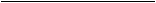 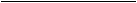 		(Ort und Datum)				(Unterschrift)